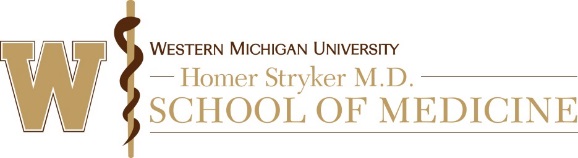 REVIEW CHECKLIST STAND ALONEElements of Consent Review ChecklistReviewer: This reviewer checklist is to use if a research study submission contains more than one informed consent document.  For each additional consent document, please complete this reviewer checklist to ensure the presence of all applicable elements of consent.Obtaining Informed ConsentAdditional ConsiderationsComments or Concerns:      PI Name:      PI Name:      WMed IRB#:(for IRB office use only)Protocol Title:      Protocol Title:      Protocol Title:      Consent Form:      Consent Form Date: Consent Form Date: Reviewer:      Review Date: Review Date: Basic Elements of Informed ConsentYesNoCommentsIndicate whether the informed consent is adequate by considering whether it provides the required basic elements of information to subjects.Each of the following:A statement that the study involves researchAn explanation of the purposes of the researchThe expected duration of subject’s participationA description of the procedures to be followedIdentification of any procedures which are experimentalA description of reasonably foreseeable risks or discomforts.A description of any benefits to subjects or to others which may be reasonably be expected from the research.A disclosure of appropriate alternative procedures or courses of treatment, if any, that might be advantageous to subjects. For FDA-regulated research, a statement that notes the possibility that the FDA might inspect the records.A statement describing the extent, if any, to which confidentiality of records identifying the subject will be maintainedFor research involving more than minimal risk:an explanation as to whether any compensation and an explanation as to whether any medical treatments are available, if injury occurs and, if so:an explanation as to what it consists of or where further information can be obtained.YesNoCommentsAn explanation of whom to contact:for answers to questions about the research.for answers about research subjects’ rightsIn the event of a research-related injuryA statement that:participation is voluntary, that refusal to participate will involve no penalty or loss of benefits to which the subject is otherwise entitled, and that the subject may discontinue participation at any time without penalty or loss of benefits to which the subject is otherwise entitled.Additional Elements of Consent (if applicable)YesNoCommentsIf appropriate to the research, indicate whether the informed consent process provides the following additional elements of information A statement that the particular treatment or procedure may involve risks to the subject (or to the embryo or fetus, if the subject is or may become pregnant), which are currently unforeseeable.Anticipated circumstances under which a subject’s participation may be terminated by the investigator without regard to subject’s consent.Any additional costs to the subject that may result from participation in the research.The consequences of a subject’s decision to withdraw from the research and procedures for orderly termination of participation by the subject.A statement that significant new findings developed during the course of the research which may relate to the subject’s willingness to continue participation will be provided to the subjectThe approximate number of subjects involved in the studyFDA Regulated StudiesYesNoCommentsThe consent form includes a statement disclosing that the FDA has access to review and copy all relevant records.The consent discloses that when subjects withdraw that the data collected on them up until the point of their withdrawal remains part of the study database and may not be removed. YesNoCommentsIf the trial must be registered on clinicaltrials.gov under FDAAA801, the following statement verbatim:	“A description of this clinical trial will be available on http://www.clinicaltrials.gov, as required by U.S. Law.  This Web site will not include information that can identify you.  At most, the Web site will include a summary of the results.  You can search this Web site at any time.”The consent form captures both signature and date by the subject or legally authorized representative.GeneticsYesNoCommentsFor research involving genetic tests or information, the consent includes a disclosure of the protections provided by GINA and the limitations of these protections.For studies subject to the NIH Genomic Data Sharing Policy, the consent includes an option for subjects to provide consent for their genomic and phenotypic data to be used for future research purposes and to be shared broadly. The consent should include an explanation about whether participants’ individual-level data will be shared through unrestricted- or controlled-access repositories.YesNoCommentsIs the level of language appropriate for the subject population? Are complex or technical terms explained?Is the consent provided in the anticipated language(s) of the subject population? Does the consent contain exculpatory language through which the subject or the representative is made to waive or appear to waive any of the subject's legal rights, or releases or appears to release the investigator, the sponsor, the institution or its agents from liability for negligence?When applicable, does the consent disclose that a Certificate of Confidentiality is in place, describe the protections it affords, and any limitations or exceptions to those protections?When appropriate, and the research is not FDA-regulated, does the consent describe whether and how subjects may withdraw data and/or specimens? When applicable, does the consent include an option to provide consent for future or secondary research using the data and/or specimens obtained for this research? For organizations subject to Joint Commission requirements, does the consent capture the name of the person who provided the consent information and the date the form was signed?